All the selected candidates for the following posts are directed to report for training at Emergency Services Academy, Adjacent with Bus Terminal, Thokar Niaz Baig, Lahore on 15-04-2016 (Friday) at 8:00 AM. 
HUMAN RESOURCE WING 
PUNJAB EMERGENCY SERVICE 
12-04-2016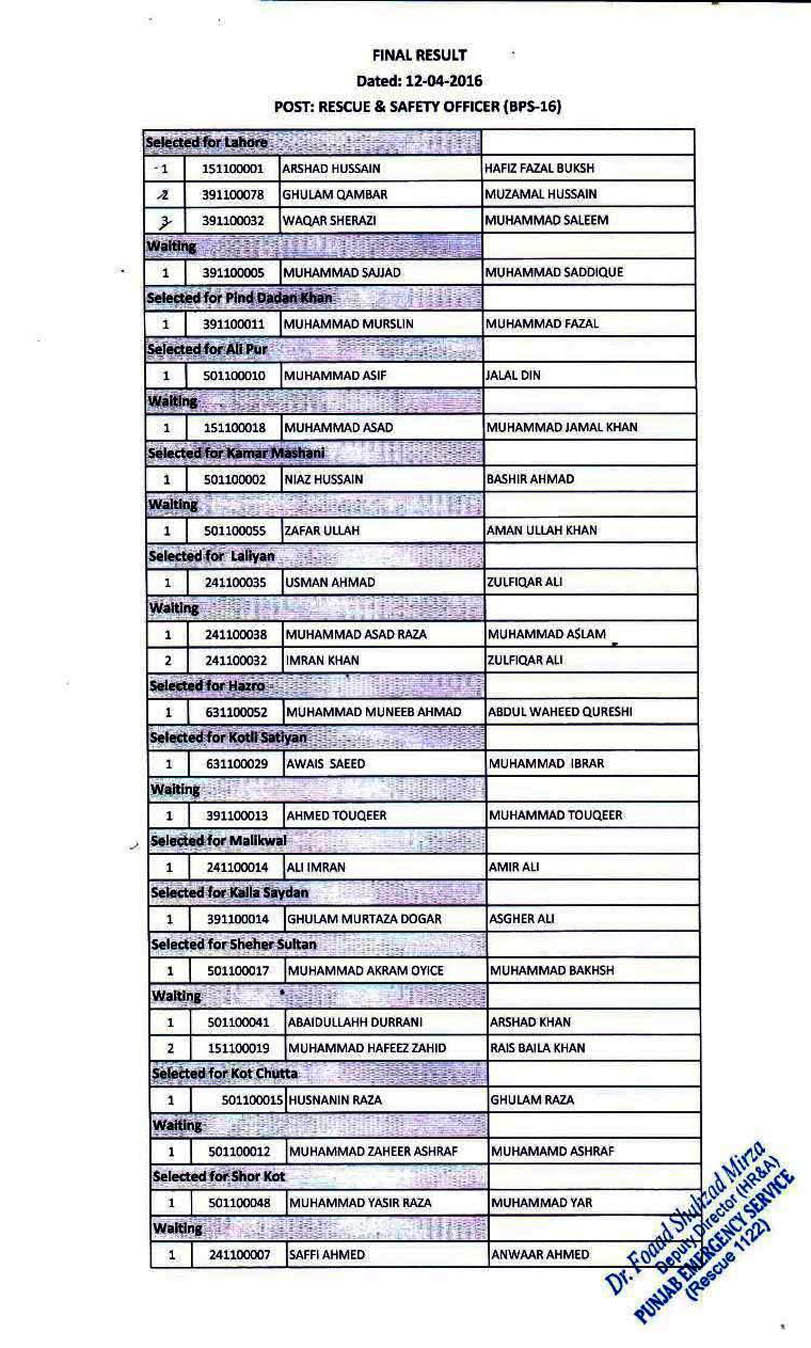 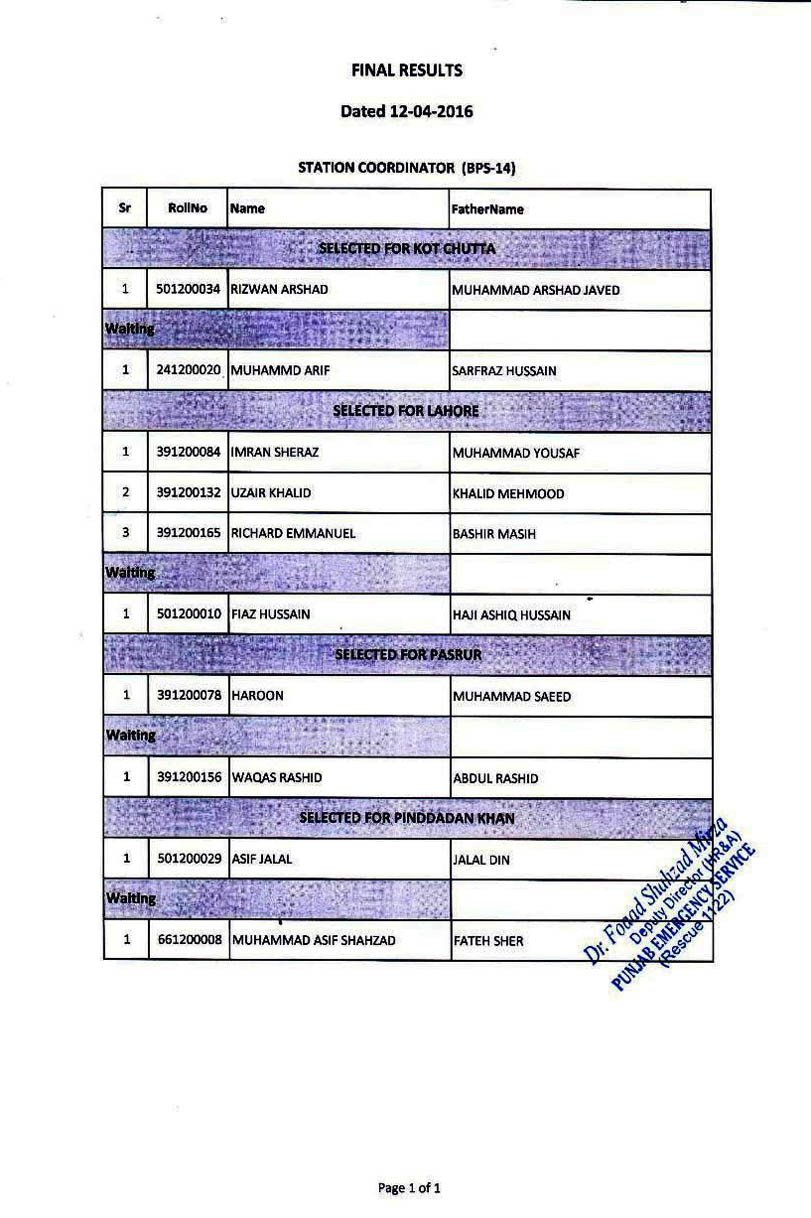 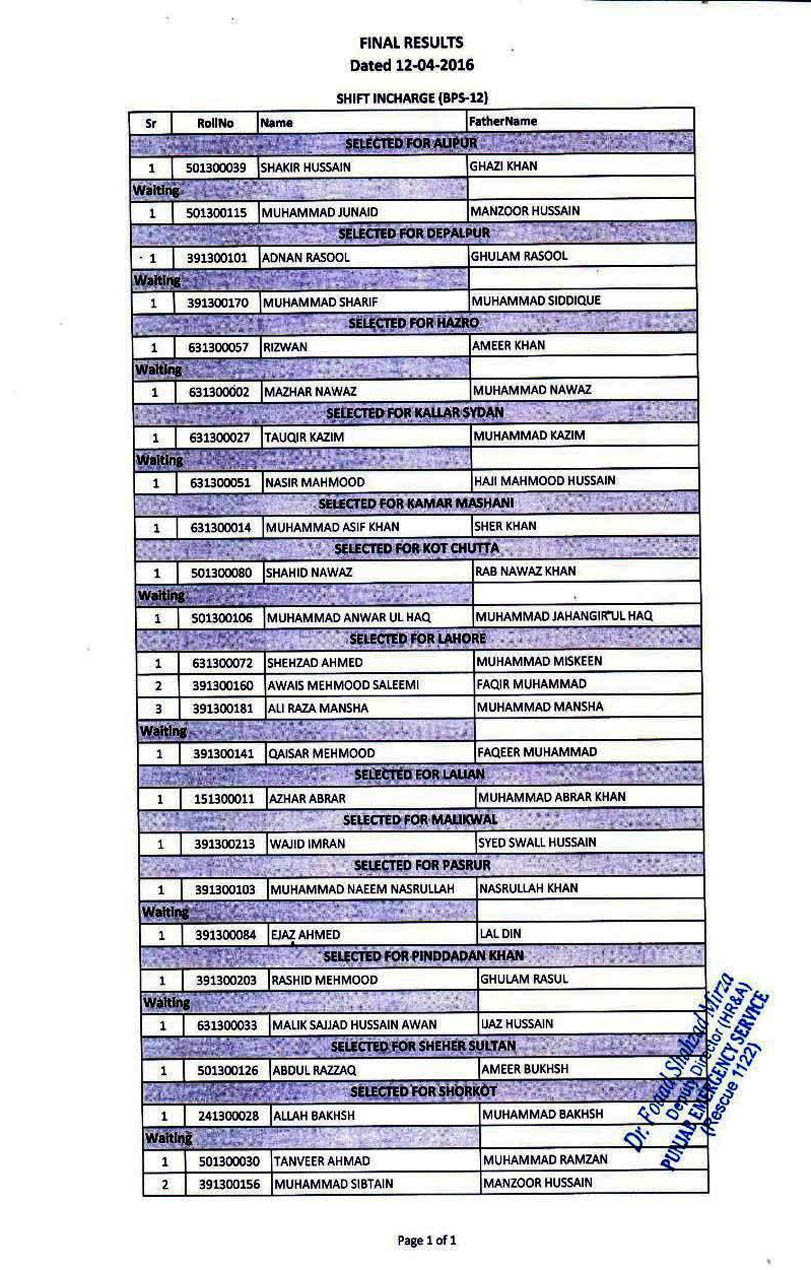 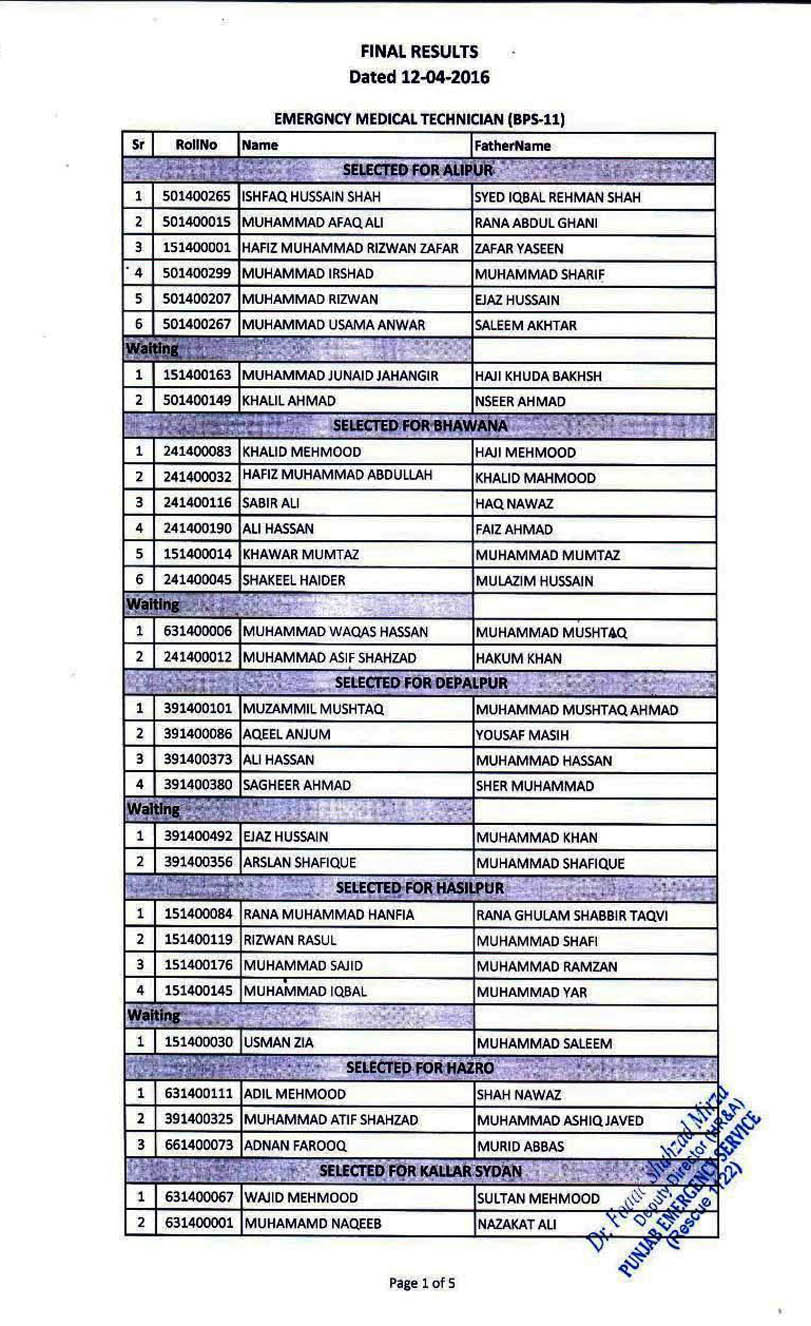 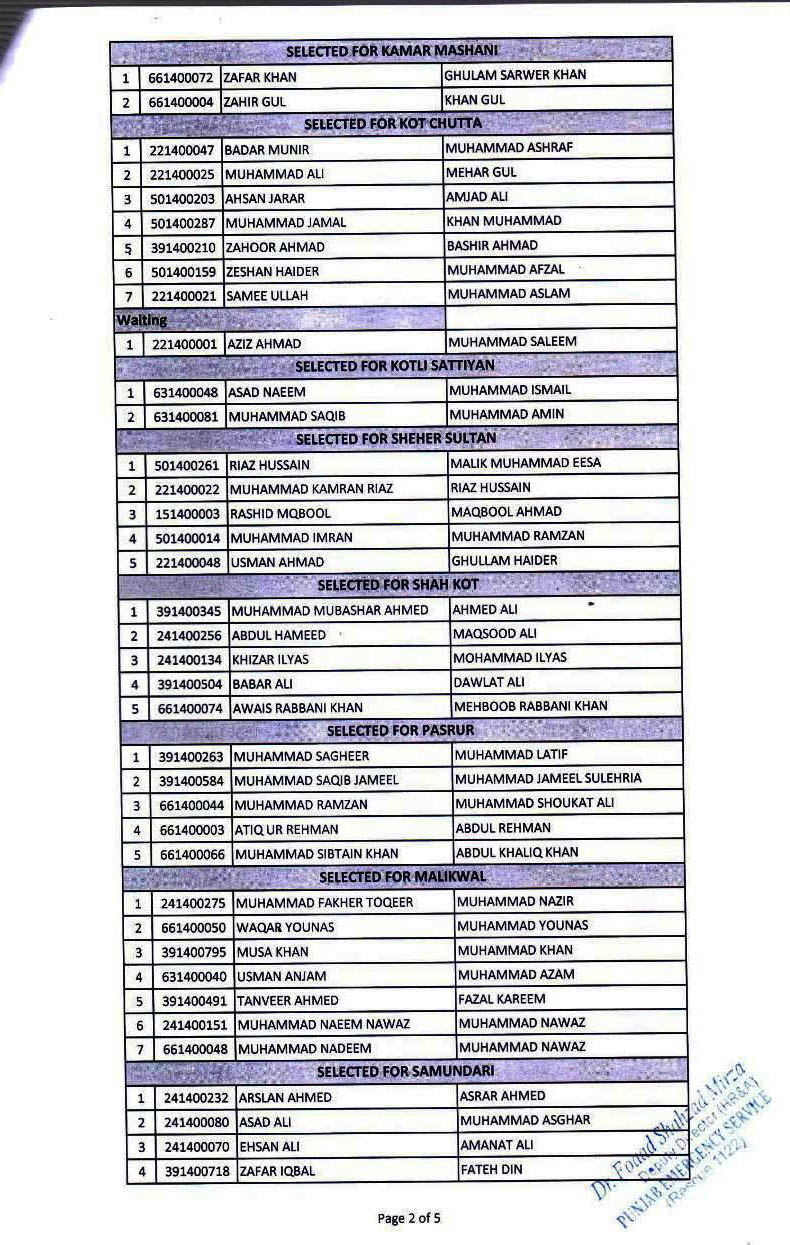 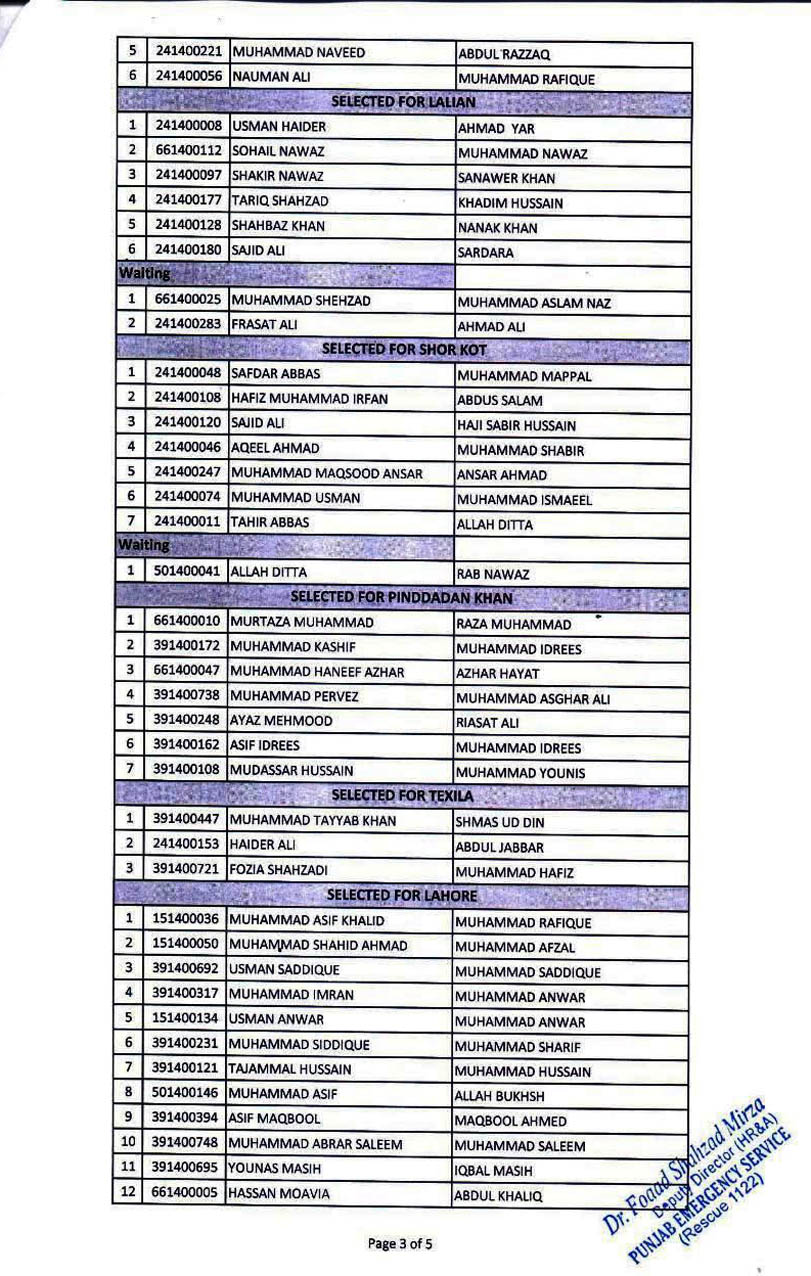 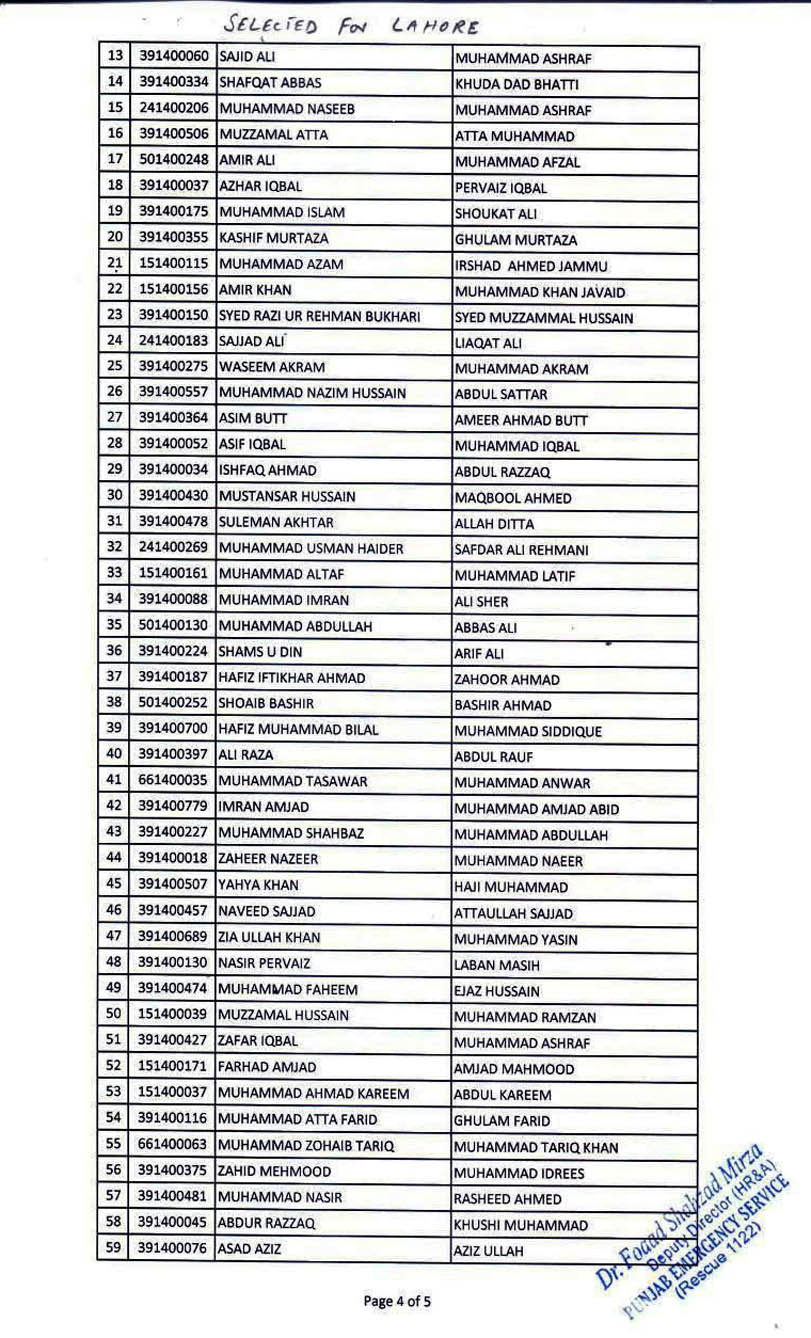 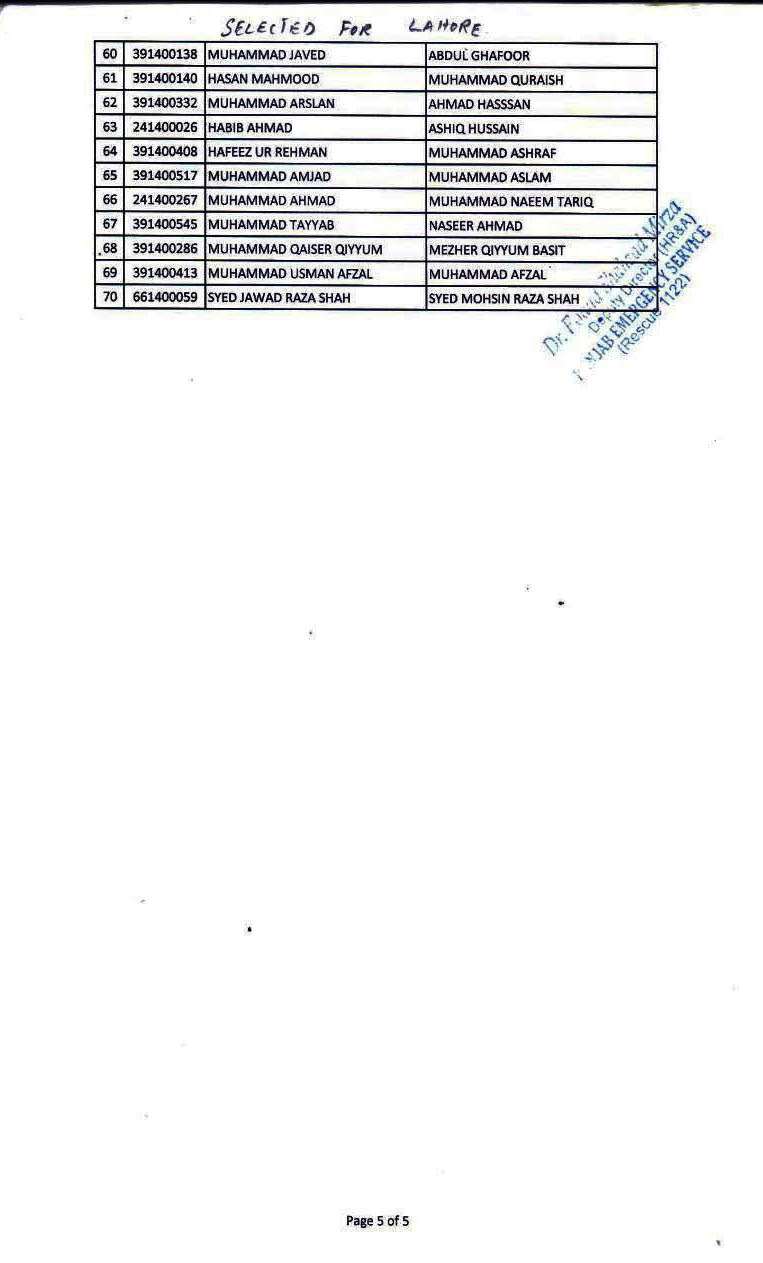 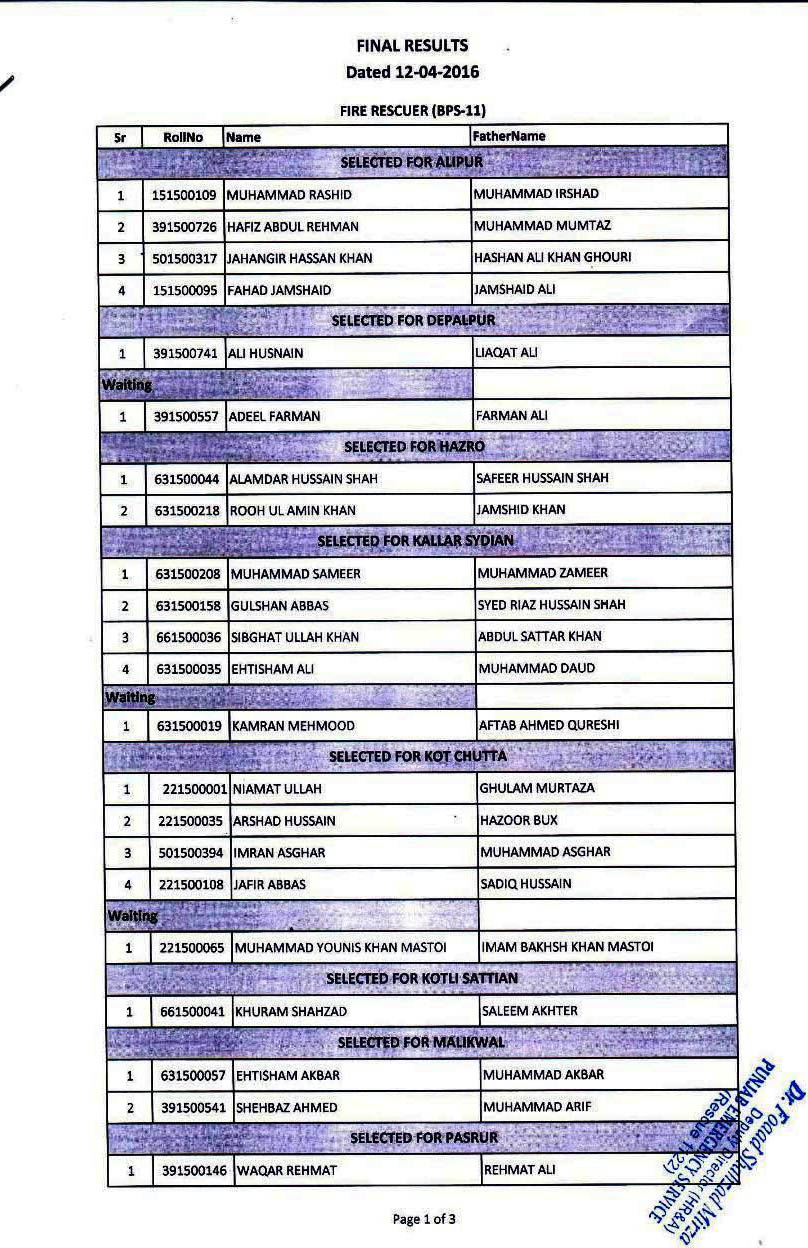 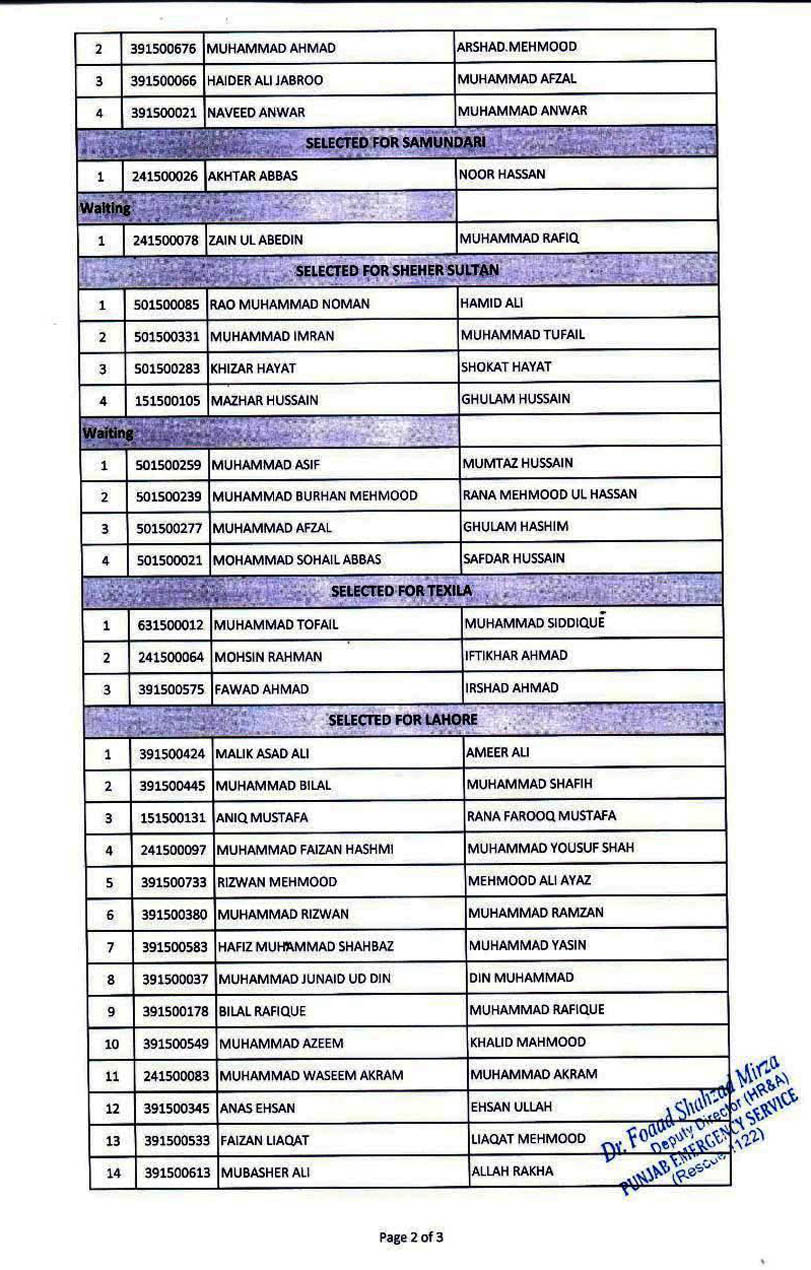 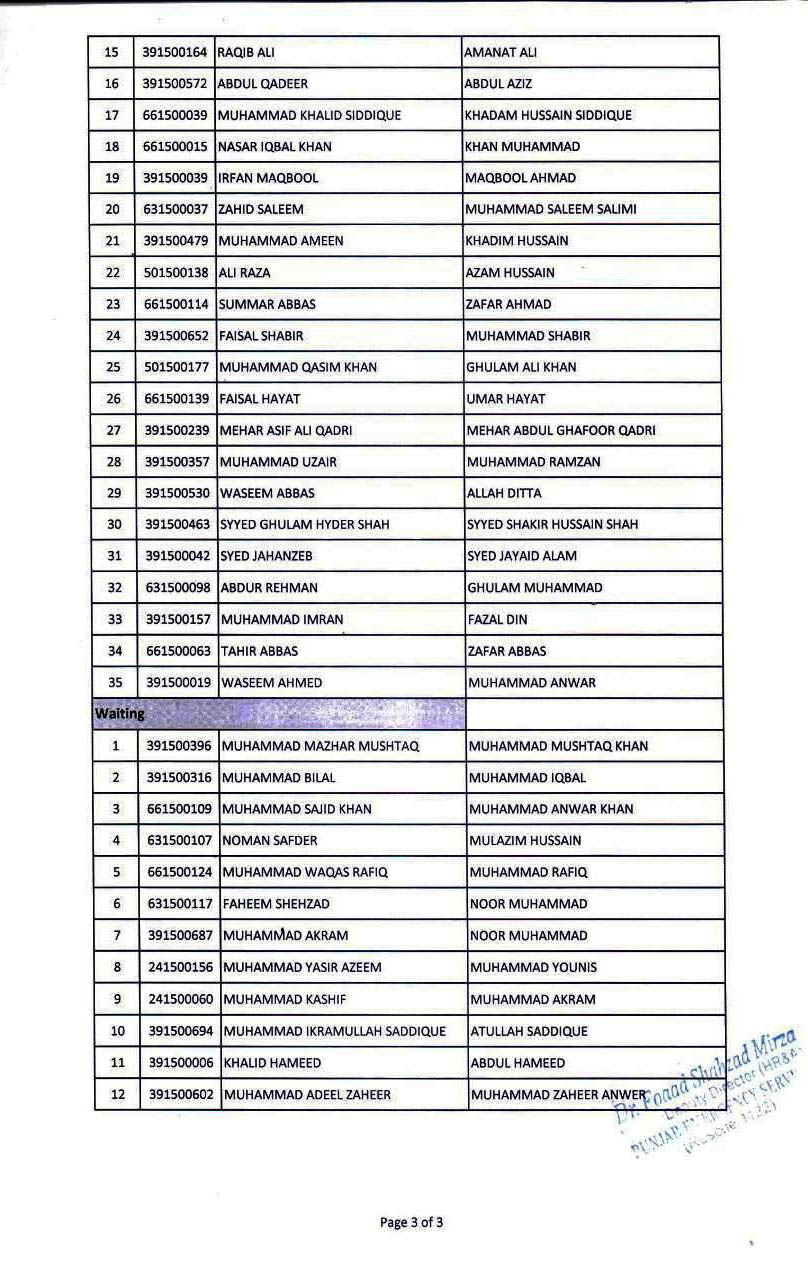 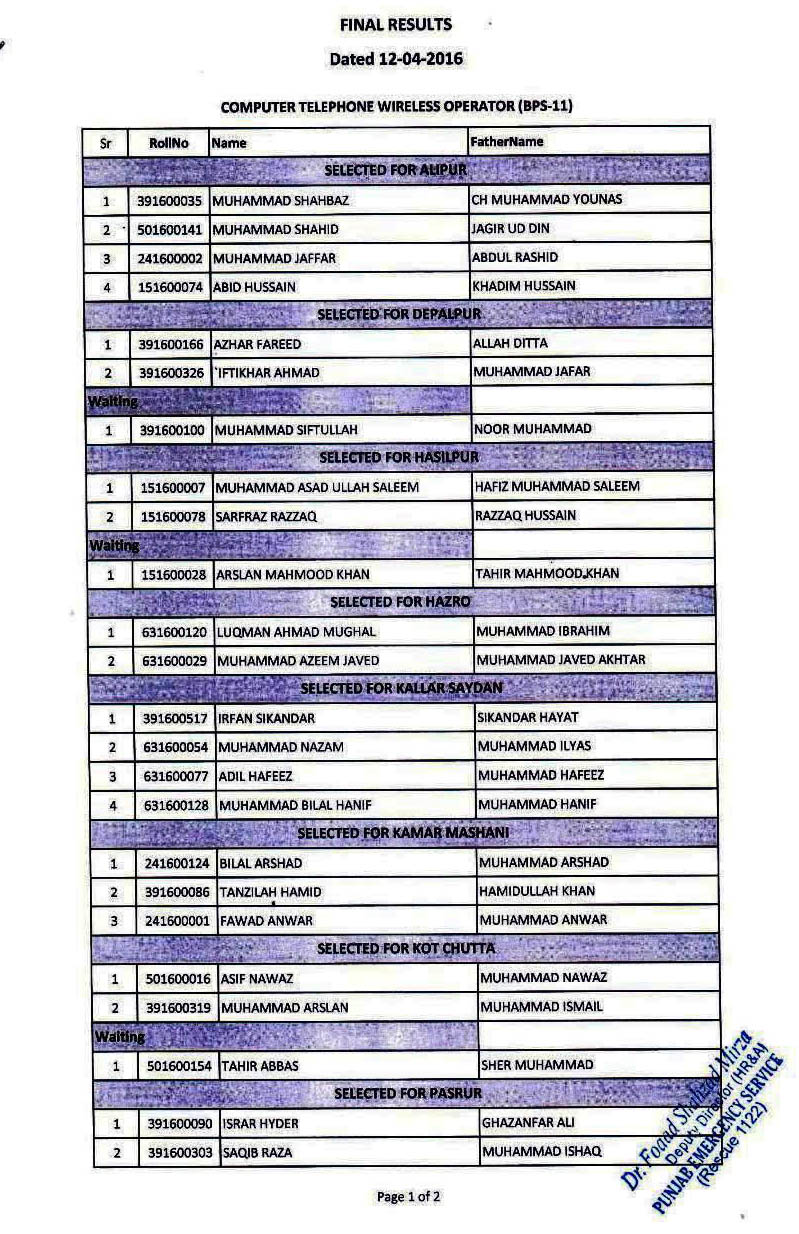 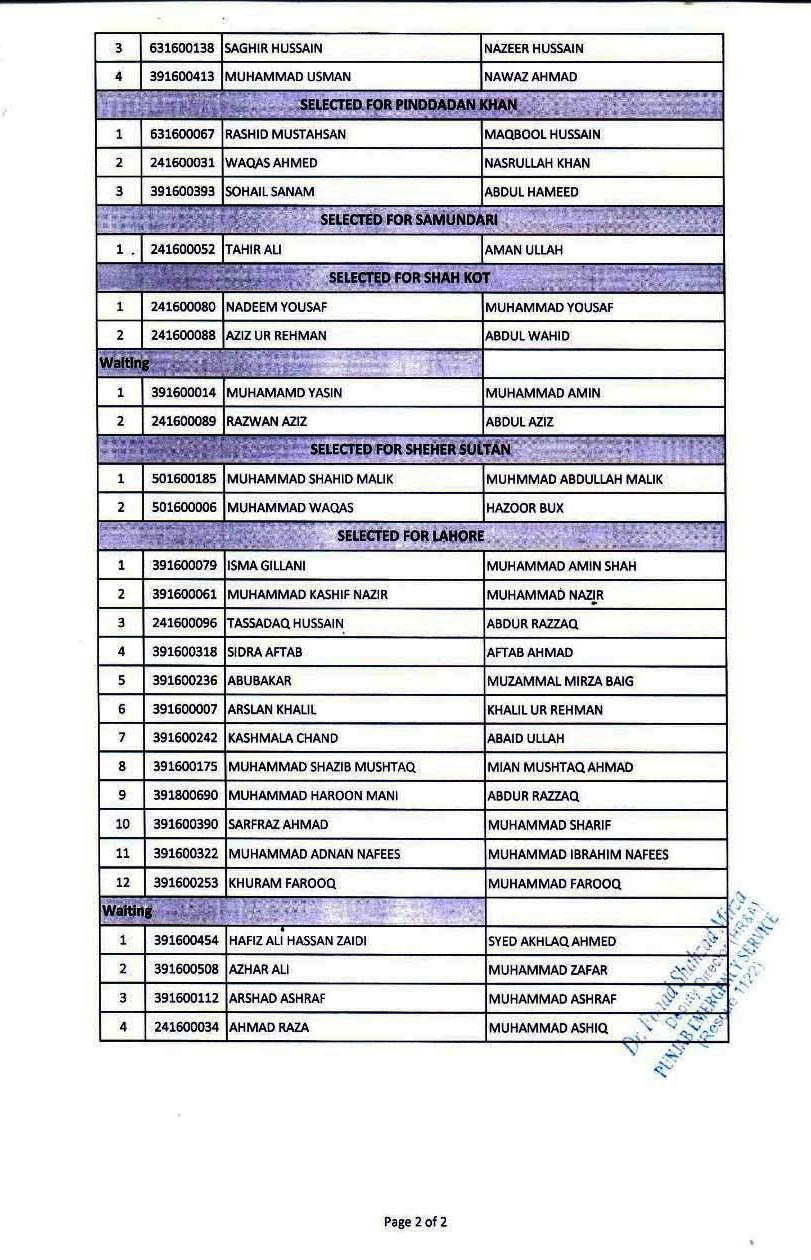 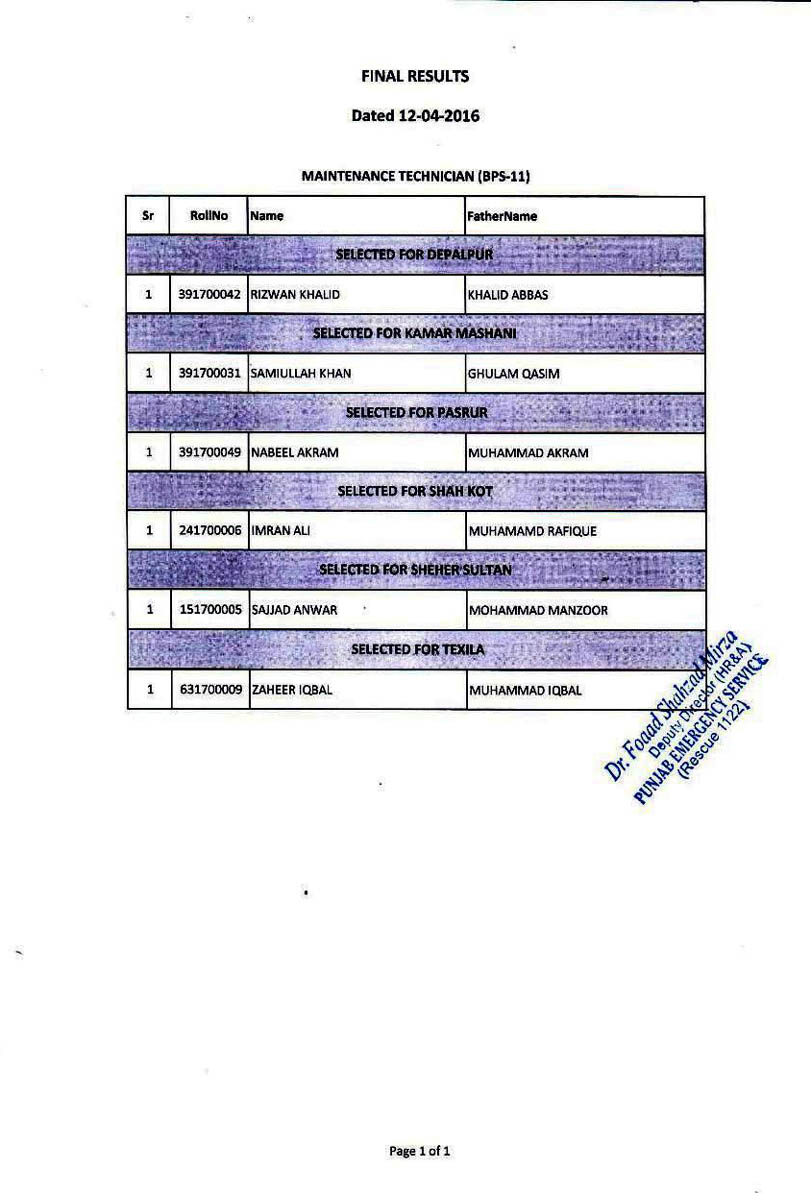 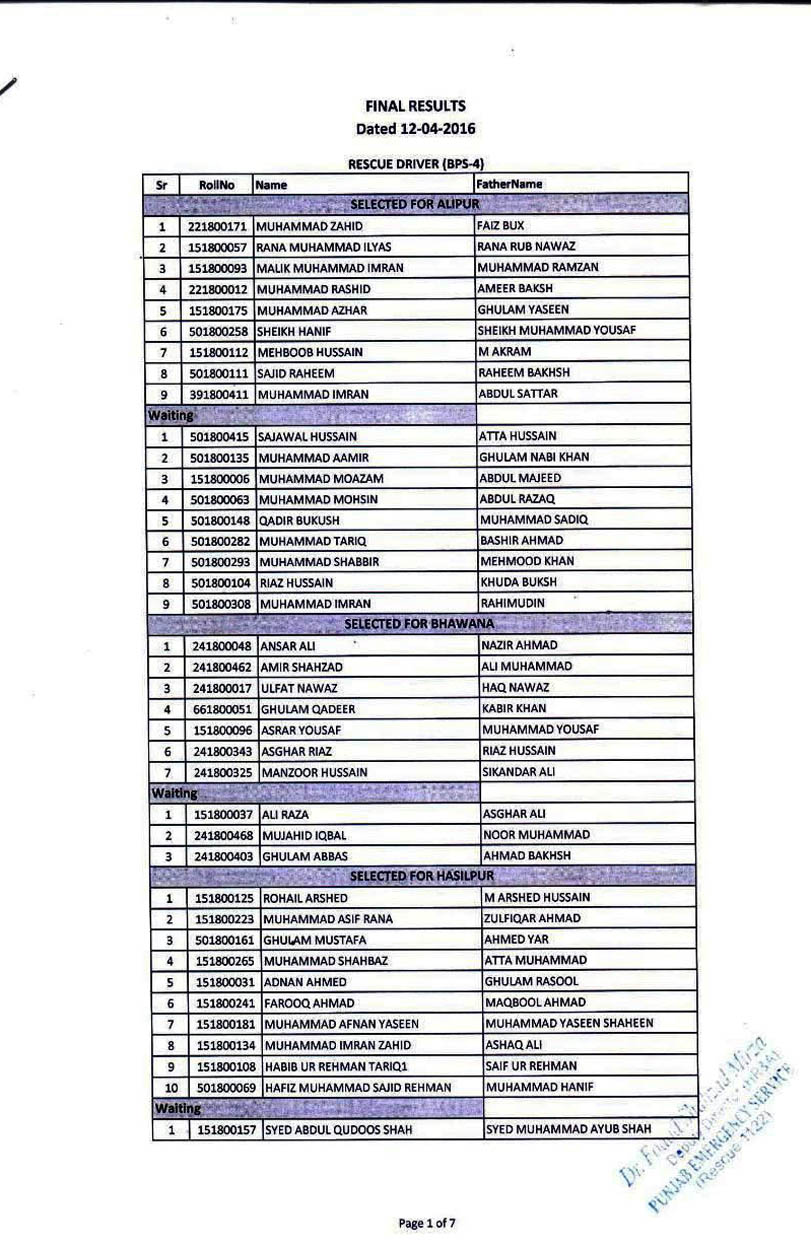 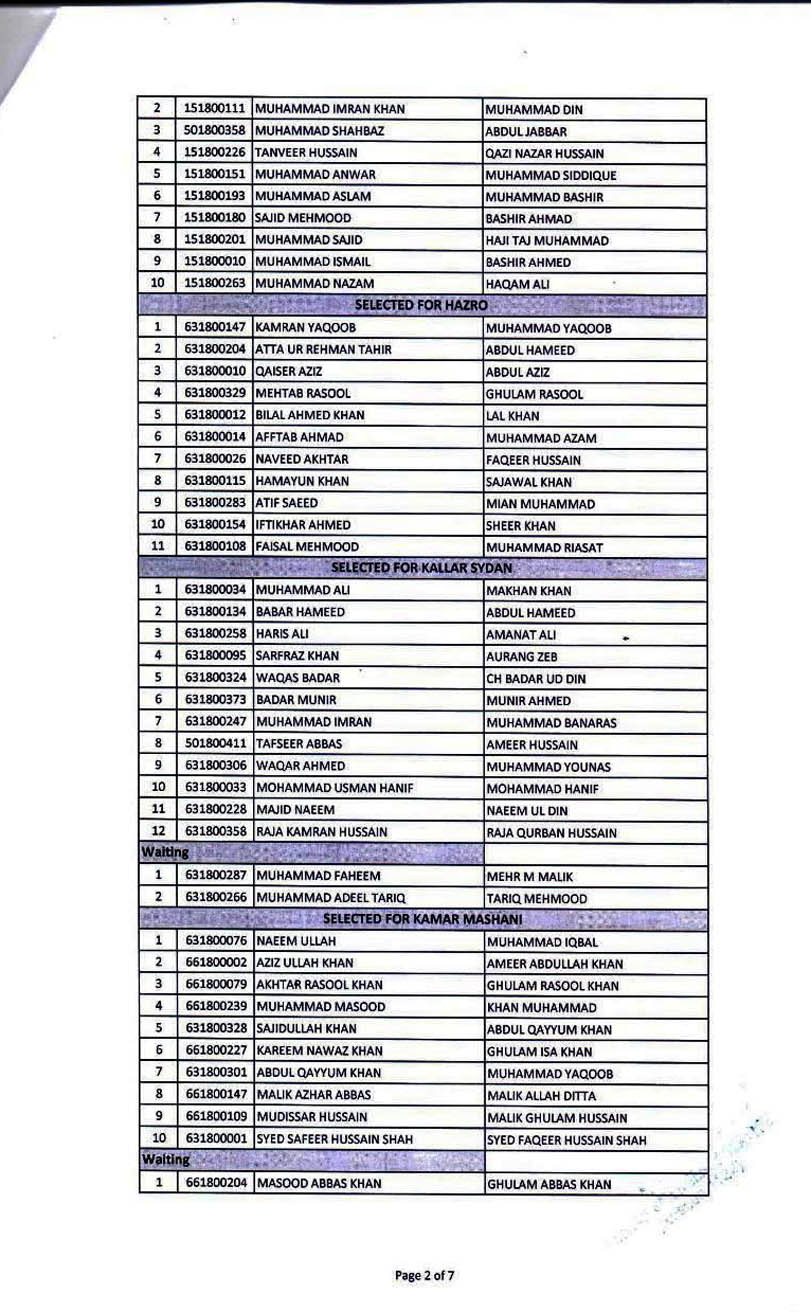 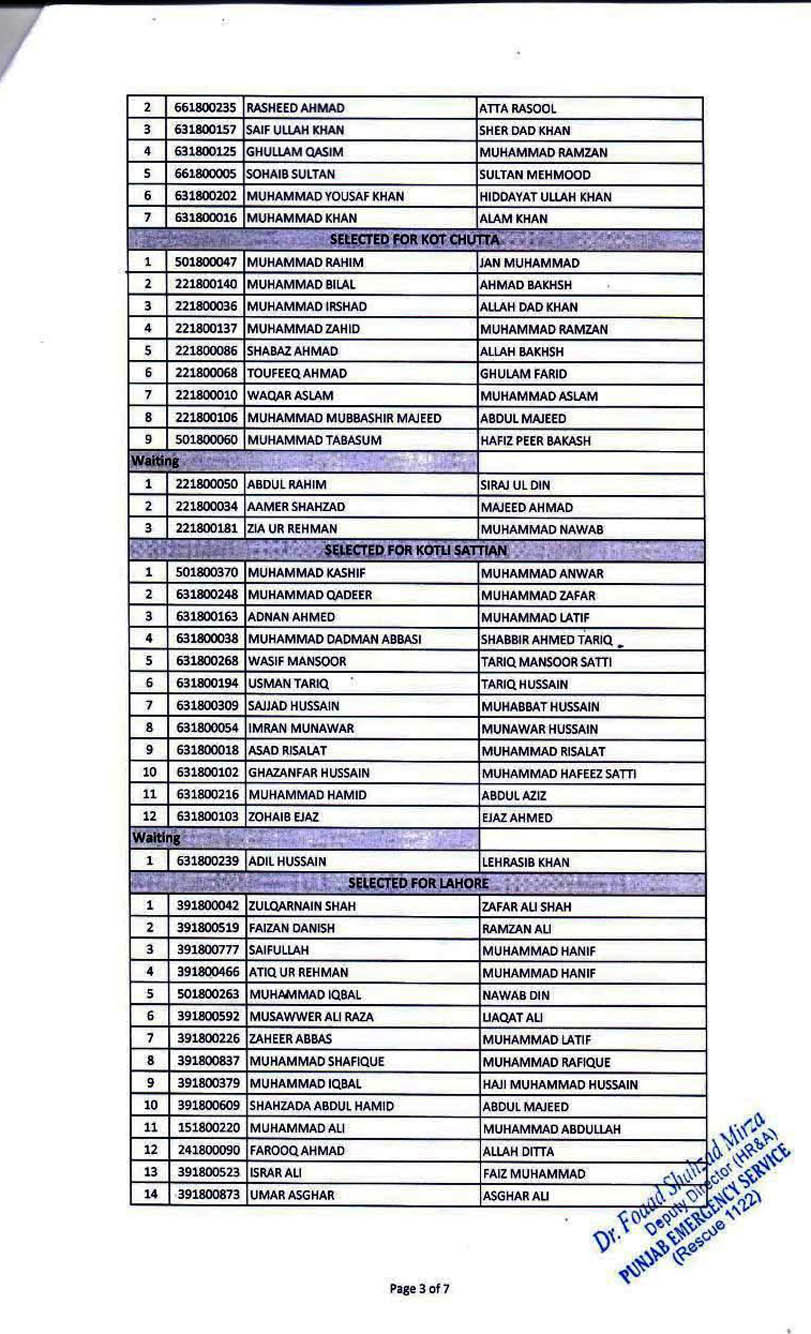 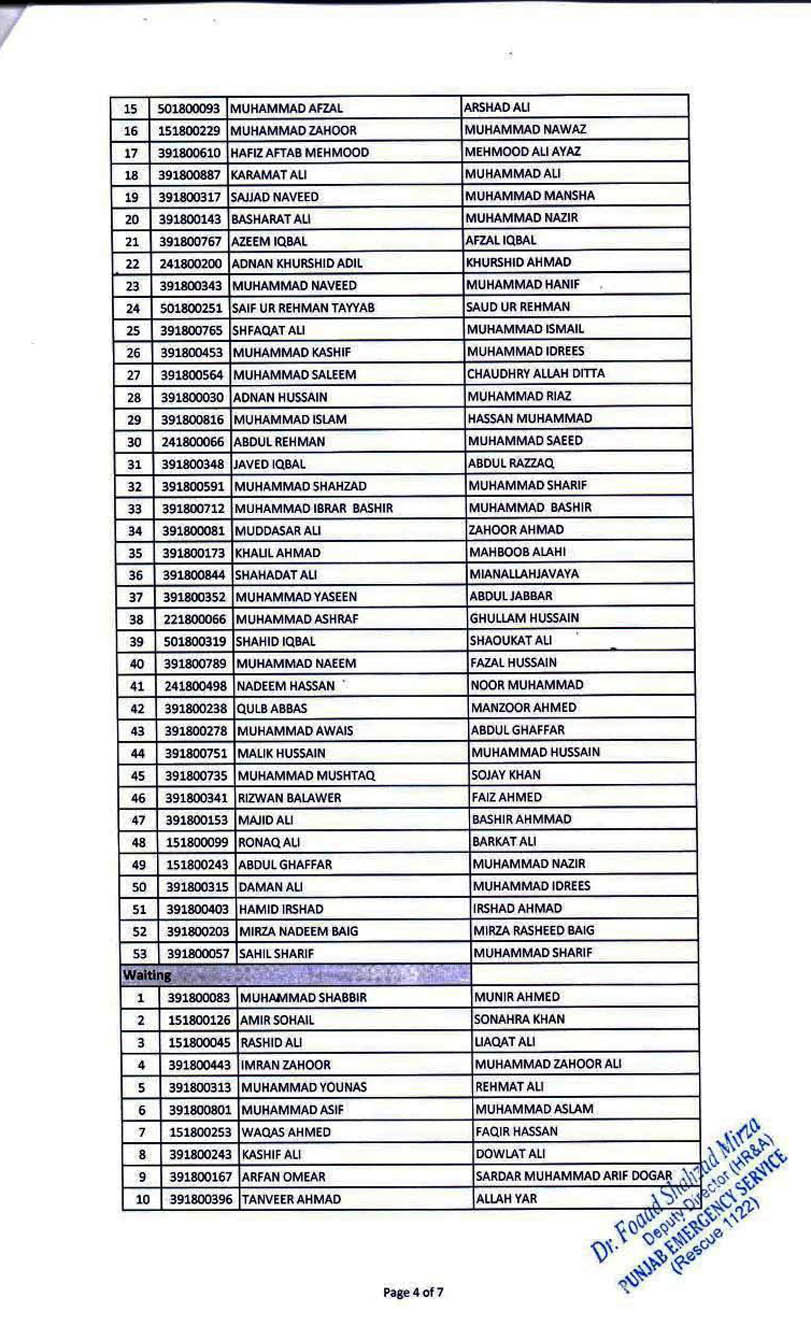 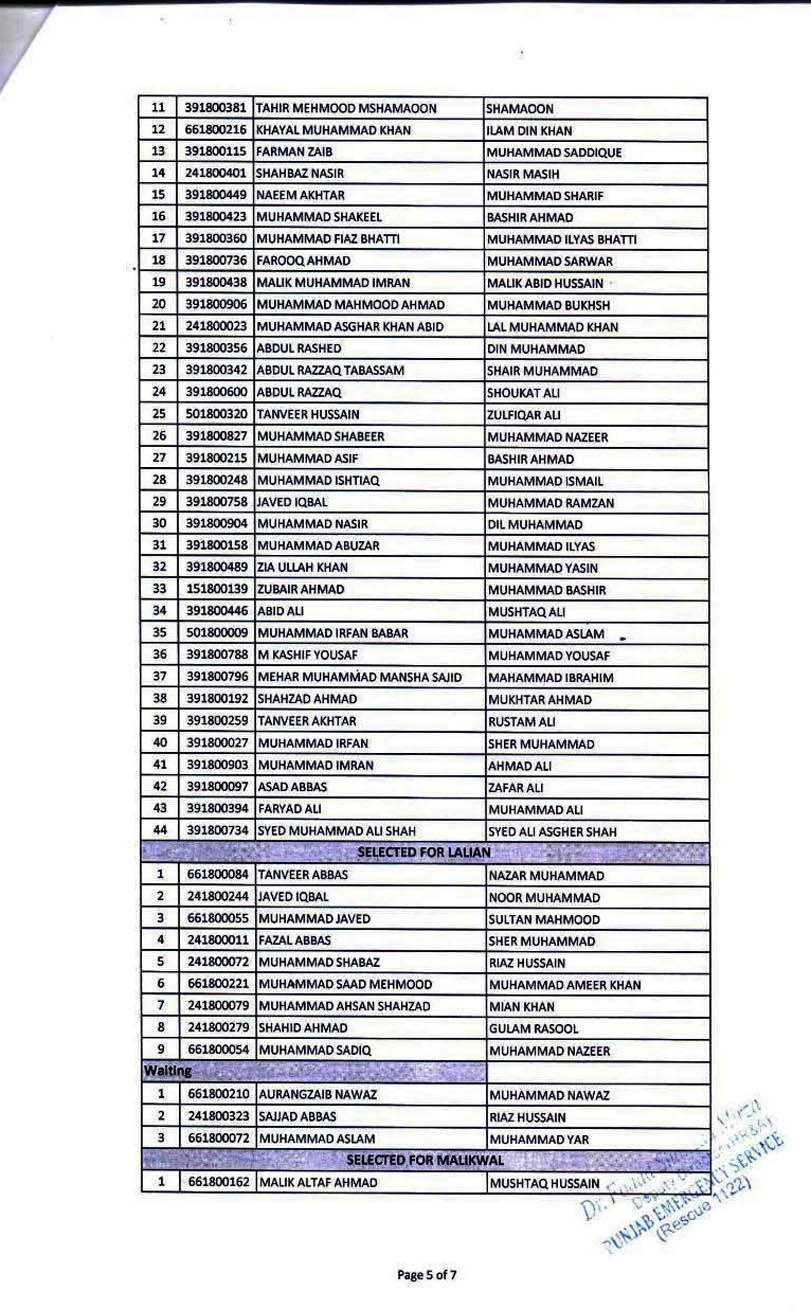 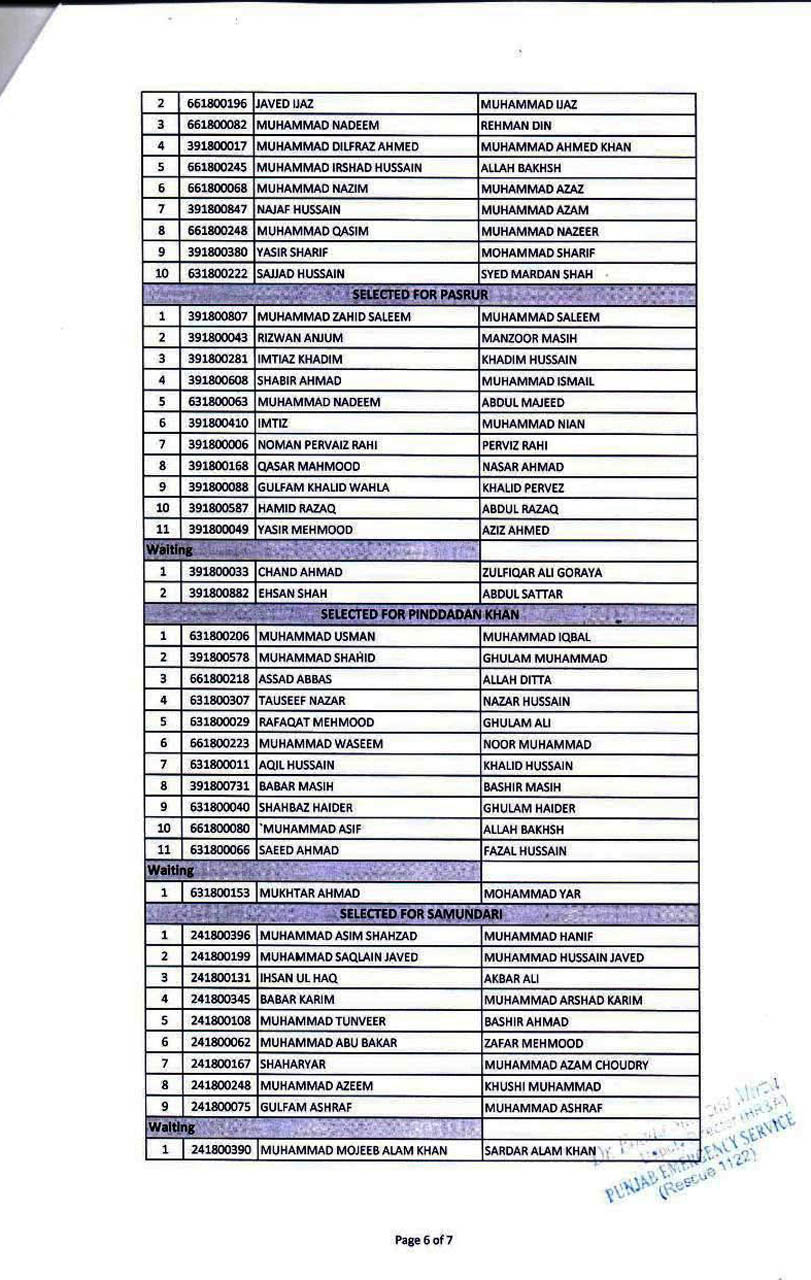 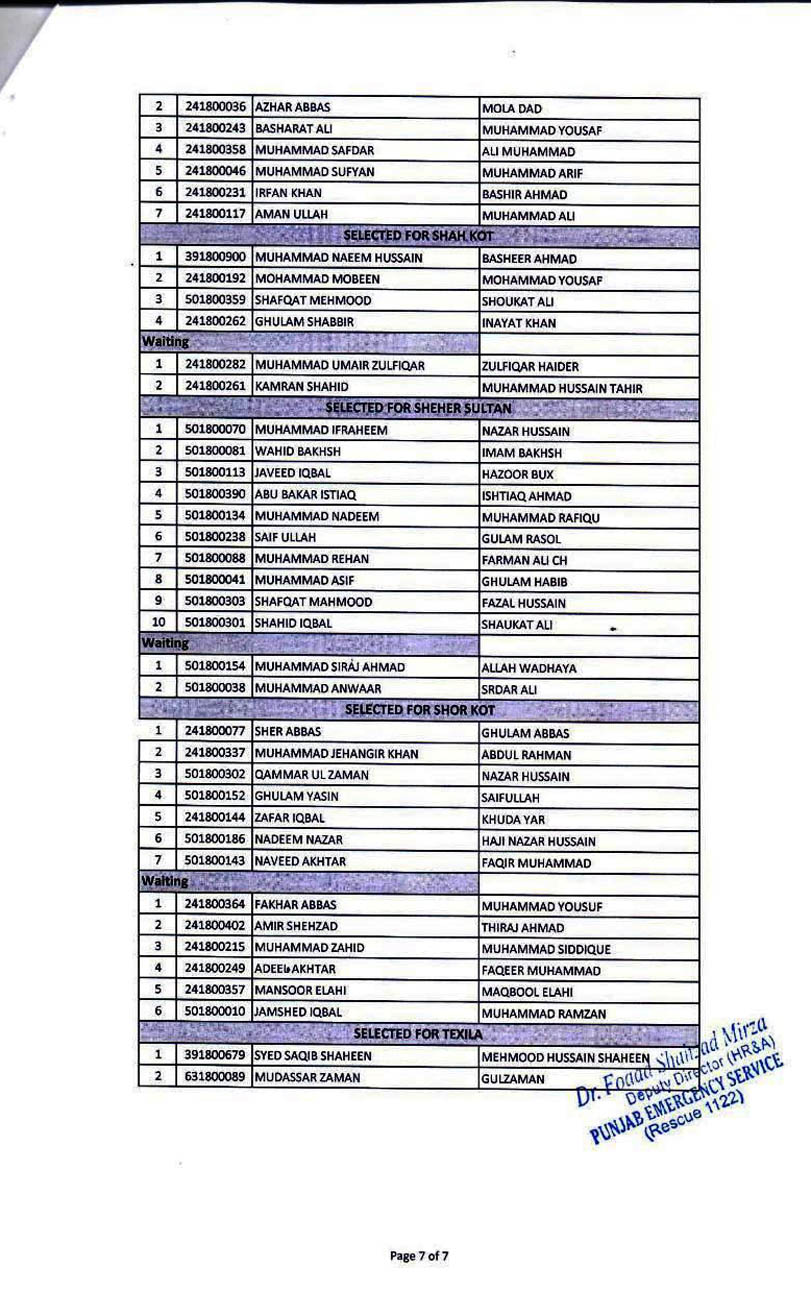 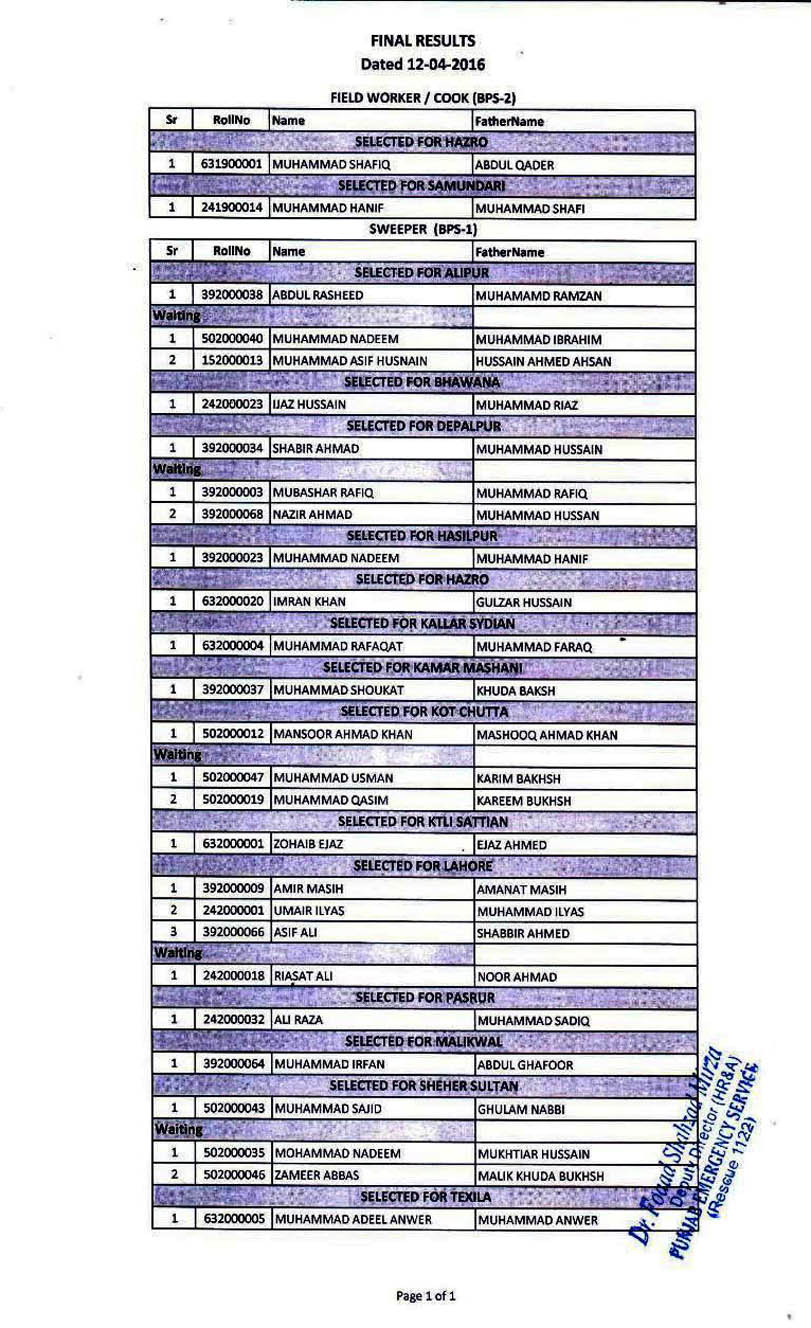 